Частное учреждение образовательная организация высшего образования«Омская гуманитарная академия»Кафедра филологии, журналистики и массовых коммуникацийРАБОЧАЯ ПРОГРАММА ДИСЦИПЛИНЫЖУРНАЛИСТИКА И ПОЛИТИКАБ1.В.ДВ.03.01по основной профессиональной образовательной программе высшего образования – программе бакалавриата(программа академического бакалавриата)Направление подготовки 42.03.02 Журналистика (уровень бакалавриата)
Направленность (профиль) программы «Общий профиль»Виды профессиональной деятельности: журналистская авторская (основной), редакторская, организационно-управленческая, социально-организаторская, производственно-технологическаяДля обучающихся:заочной формы обучения 2018  года набора Омск, 2022Составитель:д.полит.н., профессор В.А. Евдокимов Рабочая программа дисциплины одобрена на заседании кафедры «Филологии, журналистики и массовых коммуникаций»Протокол от 25.03.2022 г. №8Зав. кафедрой  к.филол.н., доцент О.В.ПоповаСОДЕРЖАНИЕРабочая программа дисциплины составлена в соответствии с:- Федеральным законом Российской Федерации от 29.12.2012 № 273-ФЗ «Об образовании в Российской Федерации»;- Федеральным государственным образовательным стандартом высшего образования по направлению подготовки 42.03.02 Журналистика (уровень бакалавриата), утвержденным Приказом Минобрнауки России от 07.08.2014 № 951 (зарегистрирован в Минюсте России 25.08.2014 № 33777) (далее - ФГОС ВО, Федеральный государственный образовательный стандарт высшего образования);- Порядком организации и осуществления образовательной деятельности по образовательным программам высшего образования - программам бакалавриата, программам специалитета, программам магистратуры, утвержденным приказом Министерства науки и высшего образования Российской Федерации от 06.04.2021 № 245 (зарегистрирован Минюстом России 13.08.2021, регистрационный № 64644, (далее - Порядок организации и осуществления образовательной деятельности по образовательным программам высшего образования).Рабочая программа дисциплины составлена в соответствии с локальными нормативными актами ЧУ ОО ВО «Омская гуманитарная академия» (далее – Академия; ОмГА):- «Положением о порядке организации и осуществления образовательной деятельности по образовательным программам высшего образования - программам бакалавриата, программам магистратуры», одобренным на заседании Ученого совета от 28.02.2022 (протокол заседания № 7), Студенческого совета ОмГА от 28.02.2022 (протокол заседания № 8), утвержденным приказом ректора от 28.02.2022 № 23;- «Положением о порядке разработки и утверждения образовательных программ», одобренным на заседании Ученого совета от 28.02.2022 (протокол заседания № 7), Студенческого совета ОмГА от 28.02.2022 (протокол заседания № 8), утвержденным приказом ректора от 28.02.2022 № 23;- «Положением о практической подготовке обучающихся», одобренным на заседании Ученого совета от 28.09.2020 (протокол заседания №2), Студенческого совета ОмГА от 28.09.2020 (протокол заседания №2);- «Положением об обучении по индивидуальному учебному плану, в том числе, ускоренном обучении, студентов, осваивающих основные профессиональные образовательные программы высшего образования - программы бакалавриата, магистратуры», одобренным на заседании Ученого совета от 28.02.2022 (протокол заседания № 7), Студенческого совета ОмГА от 28.02.2022 (протокол заседания № 8), утвержденным приказом ректора от 28.02.2022 № 23;- «Положением о порядке разработки и утверждения адаптированных образовательных программ высшего образования – программ бакалавриата, программам магистратуры для лиц с ограниченными возможностями здоровья и инвалидов», одобренным на заседании Ученого совета от 28.02.2022 (протокол заседания № 7), Студенческого совета ОмГА от 28.02.2022 (протокол заседания № 8), утвержденным приказом ректора от 28.02.2022 № 23;- учебным планом по основной профессиональной образовательной программе высшего образования – программе бакалавриата по направлению подготовки 42.03.02 Журналистика (уровень бакалавриата), направленность (профиль) программы «Общий профиль»; форма обучения – заочная на  2022/2023 учебный год, утвержденным приказом ректора от 28.03.2022 № 28.Возможность внесения изменений и дополнений в разработанную Академией образовательную программу в части рабочей программы дисциплины Б1.В.ДВ.03.01 «Журналистика и политика» в течение 2022/2023 учебного года:При реализации образовательной организацией основной профессиональной образовательной программы высшего образования - программы бакалавриата по направлению подготовки 42.03.02 Журналистика (уровень бакалавриата), направленность (профиль) программы «Общий профиль»; вид учебной деятельности – программа академического бакалавриата; виды профессиональной деятельности: журналистская авторская (основной), редакторская, организационно-управленческая, социально-организаторская, производственно-технологическая; очная и заочная формы обучения в соответствии с требованиями законодательства Российской Федерации в сфере образования, Уставом Академии, локальными нормативными актами образовательной организации при согласовании со всеми участниками образовательного процесса образовательная организация имеет право внести изменения и дополнения в разработанную ранее рабочую программу дисциплины «Журналистика и политика» в течение 2022/2023 учебного года. Наименование дисциплины: Б1.В.ДВ.03.01 «Журналистика и политика»Перечень планируемых результатов обучения по дисциплине, соотнесенных с планируемыми  результатами освоения образовательной программыВ соответствии с требованиями Федерального государственного образовательного стандарта высшего образования по направлению подготовки 42.03.02 Журналистика (уровень бакалавриата), утвержденного Приказом Минобрнауки России от 07.08.2014 N 951 (зарегистрирован в Минюсте России 25.08.2014 № 33777), при разработке основной профессиональной образовательной программы (далее - ОПОП) бакалавриата определены возможности Академии в формировании компетенций выпускников.Процесс изучения дисциплины «Журналистика и политика» направлен на формирование следующих компетенций:  Указание места дисциплины в структуре образовательной программыДисциплина Б1.В.ДВ.03.01 «Журналистика и политика» является дисциплиной по выбору вариативной части блока Б1.4. Объем дисциплины в зачетных единицах с указанием количества академических часов, выделенных на контактную работу обучающихся с преподавателем (по видам учебных занятий) и на самостоятельную работу обучающихсяОбъем учебной дисциплины – 3 зачетные единицы – 108 академических часов.Из них: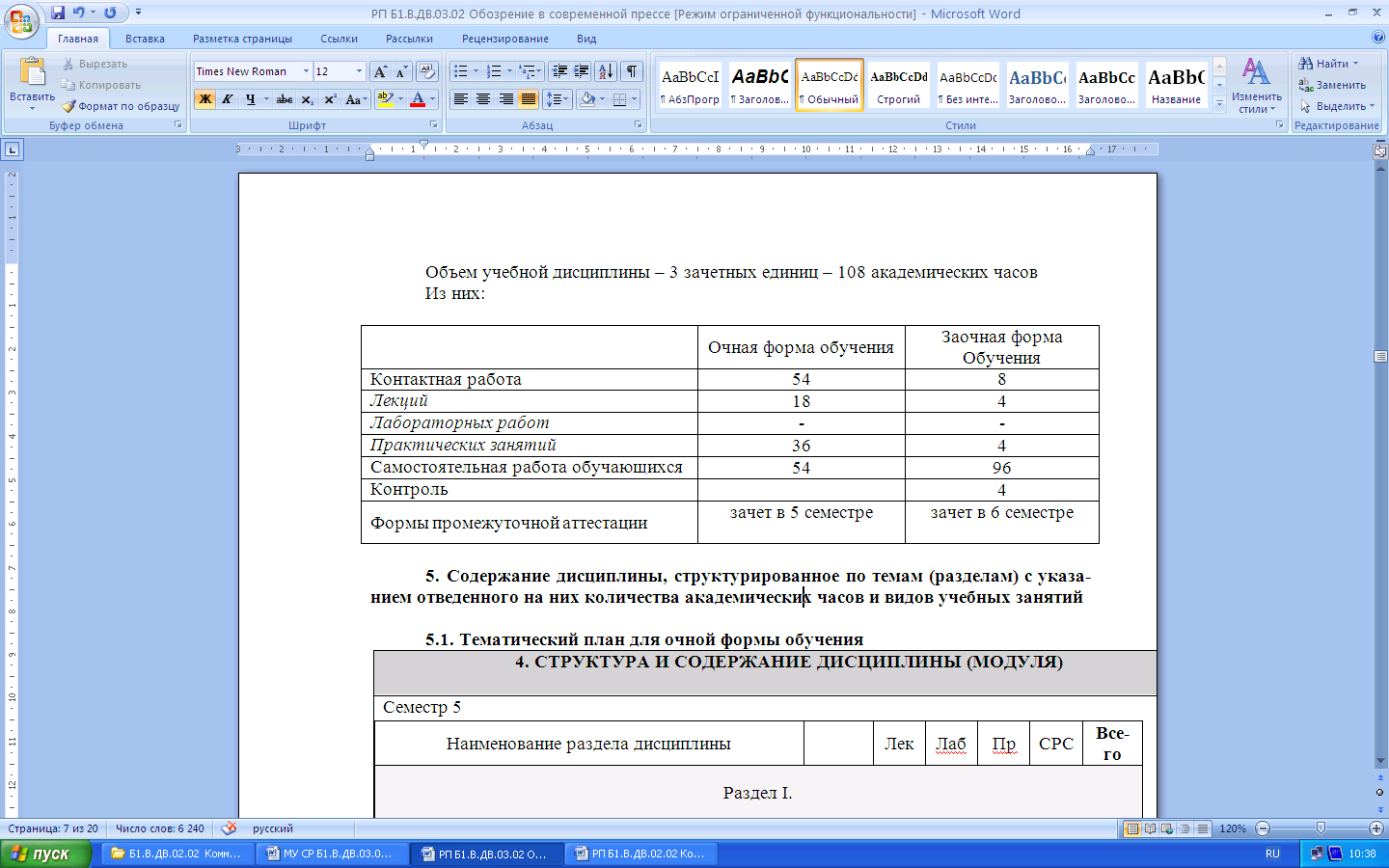 5. Содержание дисциплины, структурированное по темам (разделам) с указанием отведенного на них количества академических часов и видов учебных занятий5.1. Тематический план для очной формы обучения5.2. Тематический план для заочной формы обучения* Примечания:а) Для обучающихся по индивидуальному учебному плану - учебному плану, обеспечивающему освоение соответствующей образовательной программы на основе индивидуализации ее содержания с учетом особенностей и образовательных потребностей конкретного обучающегося, в том числе при ускоренном обучении:При разработке образовательной программы высшего образования в части рабочей программы дисциплины «Журналистика и политика»  согласно требованиям частей 3-5 статьи 13, статьи 30, пункта 3 части 1 статьи 34 Федерального закона Российской Федерации от 29.12.2012 № 273-ФЗ «Об образовании в Российской Федерации»; пунктов 16, 38 Порядка организации и осуществления образовательной деятельности по образовательным программам высшего образования – программам бакалавриата, программам специалитета, программам магистратуры, утвержденного приказом Минобрнауки России от 05.04.2017 № 301 (зарегистрирован Минюстом России 14.07.2014, регистрационный № 47415), объем дисциплины в зачетных единицах с указанием количества академических или астрономических часов, выделенных на контактную работу обучающихся с преподавателем (по видам учебных занятий) и на самостоятельную работуобучающихся образовательная организация устанавливает в соответствии с утвержденным индивидуальным учебным планом при освоении образовательной программы обучающимся, который имеет среднее профессиональное или высшее образование, и (или) обучается по образовательной программе высшего образования, и (или) имеет способности и (или) уровень развития, позволяющие освоить образовательную программу в более короткий срок по сравнению со сроком получения высшего образования по образовательной программе, установленным Академией всоответствии с Федеральным государственным образовательным стандартом высшего образования (ускоренное обучение такого обучающегося по индивидуальному учебному плану в порядке, установленном соответствующим локальным нормативным актом образовательной организации).б) Для обучающихся с ограниченными возможностями здоровья и инвалидов:При разработке адаптированной образовательной программы высшего образования, а для инвалидов - индивидуальной программы реабилитации инвалида в соответствии с требованиями статьи 79 Федерального закона Российской Федерации от 29.12.2012 № 273-ФЗ «Об образовании в Российской Федерации»; раздела III Порядка организации и осуществления образовательной деятельности по образовательным программам высшего образования – программам бакалавриата, программам специалитета, программам магистратуры, утвержденного приказом Минобрнауки России от 05.04.2017 № 301 (зарегистрирован Минюстом России 14.07.2014, регистрационный № 47415), Федеральными и локальными нормативными актами, Уставом Академии образовательная организация устанавливает конкретное содержание рабочих программ дисциплин и условия организации и проведения конкретных видов учебных занятий, составляющих контактную работу обучающихся с преподавателем и самостоятельную работу обучающихся с ограниченными возможностями здоровья (инвалидов) (при наличии факта зачисления таких обучающихся с учетом конкретных нозологий).в) Для лиц, зачисленных для продолжения обучения в соответствии с частью 5 статьи 5 Федерального закона от 05.05.2014 № 84-ФЗ «Об особенностях правового регулирования отношений в сфере образования в связи с принятием в Российскую Федерацию Республики Крым и образованием в составе Российской Федерации новых субъектов - Республики Крым и города федерального значения Севастополя и о внесении изменений в Федеральный закон «Об образовании в Российской Федерации»:При разработке образовательной программы высшего образования согласно требованиями частей 3-5 статьи 13, статьи 30, пункта 3 части 1 статьи 34 Федерального закона Российской Федерации от 29.12.2012 № 273-ФЗ «Об образовании в Российской Федерации»; пункта 20 Порядка организации и осуществления образовательной деятельности по образовательным программам высшего образования – программам бакалавриата, программам специалитета, программам магистратуры, утвержденного приказом Минобрнауки России от 05.04.2017 № 301 (зарегистрирован Минюстом России 14.07.2014, регистрационный № 47415), объем дисциплины в зачетных единицах с указанием количества академических или астрономических часов, выделенных на контактную работу обучающихся с преподавателем (по видам учебных занятий) и на самостоятельную работу обучающихся образовательная организация устанавливает в соответствии с утвержденным индивидуальным учебным планом при освоении образовательной программы обучающимися, зачисленными для продолжения обучения в соответствии с частью 5 статьи 5 Федерального закона от 05.05.2014 № 84-ФЗ «Об особенностях правового регулирования отношений в сфере образования в связи с принятием в Российскую Федерацию Республики Крым и образованием в составе Российской Федерации новых субъектов - Республики Крым и города федерального значения Севастополя и о внесении изменений в Федеральный закон «Об образовании в Российской Федерации», в течение установленного срока освоения основной профессиональной образовательной программы высшего образования с учетом курса, на который они зачислены (указанный срок может быть увеличен не более чем на один год по решению Академии, принятому на основании заявления обуча-ющегося).г) Для лиц, осваивающих образовательную программу в форме самообразования (если образовательным стандартом допускается получение высшего образования по соответствующей образовательной программе в форме самообразования), а также лиц, обучавшихся по не имеющей государственной аккредитации образовательной программе:При разработке образовательной программы высшего образования согласно требованиям пункта 9 части 1 статьи 33, части 3 статьи 34 Федерального закона Российской Федерации от 29.12.2012 № 273-ФЗ «Об образовании в Российской Федерации»; пункта 43 Порядка организации и осуществления образовательной деятельности по образовательным программам высшего образования – программам бакалавриата, программам специалитета, программам магистратуры, утвержденного приказом Минобрнауки России от 05.04.2017 № 301 (зарегистрирован Минюстом России 14.07.2014, регистрационный № 47415), объем дисциплины в зачетных единицах с указанием количества академических или астрономических часов, выделенных на контактную работу обучающихся с преподавателем (по видам учебных занятий) и на самостоятельную работу обучающихся образовательная организация устанавливает в соответствии с утвержденным индивидуальным учебным планом при освоении образовательной программы обучающегося, зачисленного в качестве экстерна для прохождения промежуточной и(или) государственной итоговой аттестации в Академию по соответствующей имеющей государственную аккредитацию образовательной программе в порядке, установленном соответствующим локальным нормативным актом образовательной организации.5.3 Содержание дисциплины	Тема № 1. Политика и журналистика в современном мире	Журналист и журналистика в переходном обществе. Изменения в структуре и характере деятельности СМИ. Глобализация журналистики и необходимость адаптации к новым условиям. Трансформация теоретических представлений с учетом накопленного российской журналистикой позитивного опыта, новых теоретических наработок в отечественной и зарубежной литературе. Современные подходы к структуре и формированию профессионального сознания журналиста. Формы подготовки и саморазвития в условиях социального, политического и идеологического плюрализма.	Тема № 2.  Типы политических систем и политика как сфера жизнедеятельности общества. Общая характеристика основных субъектов политического процесса. Характер деятельности институтов публичной власти. Принципы деятельности институтов публичной власти и роль СМИ в осуществлении задач этих институтов. Исполнительная власть и пресса. Государственные СМИ и специфика их деятельности. Региональная исполнительная власть и организационные формы контроля за средствами массовой информации. Гражданин как субъект политики. Публичная политика. Функции и цели публичной политики. Публичная сфера, гласность, открытость, разнообразие источников информации как основные условия публичной политики. Информационные ресурсы публичной политики. Субъекты публичной политики разных уровней. Формы и методы организации взаимодействия субъектов публичной политики. Тема № 3. Общая характеристика политической организации обществаПереход России к правовому демократическому государству как фактор развития новых форм информационного взаимодействия власти с общественностью, прямого контакта с информационным ресурсом общественного мнения. Политические изменения и СМИ. Диверсификация политического развития. Модернизация, демократизация, демократический транзит: концепты, постулаты, гипотезы. Характеристика постсоветского режима («фасадная демократия», «минималистская демократия», «выборная монархия», «олигархическая система»). Политика в эпоху медиатизации. Персонификация политики. Руководитель государства – самый публичный политик. Режим Горбачева, Ельцина, Путина: механизмы эволюции политической системы. От либерализации авторитаризма к моноцентричному режиму. Состояние информационной среды как важнейший фактор уровня и возможностей социально-экономического развития, обороноспособности и суверенитета страны. Концепция формирования и развития единого информационного пространства России СМИ и информационная безопасность. Доктрина информационной безопасности 2000 г. Окинавская Хартия глобального информационного общества. Сложности перехода от авторитарного и тоталитарного режимов к открытой демократии. Политическая игра как процесс борьбы за монопольное право контроля над производством ценностных и мировоззренческих установок, информационными ресурсами в целях легитимации и поддержки политического режима. Необходимость развития свободных средств массовой информации, обеспечивающих свободный обмен идеями, мнениями и информацией. Трудности становления независимой прессы. СМИ и политика в России в 80-е, 90-е годы XX века и в начале XXI века. Российский политический дискурс и концептуализация становящегося политического пространства. Достаточное развитие СМИ как необходимое условие демократии.Необходимость постижения журналистами, политиками и официальными лицами искусства взаимодействия в условиях свободного и открытого общества. СМИ и политический плюрализм. Толерантность как принцип журналистской деятельности. Ангажированность, корпоративность в деятельности СМИ.Российская пресса как институт гражданского общества. Российское общество и миссия журналистики: новые ответы на старые вопросы. Журналистская деятельность в новых условиях: цели, средства, результаты. Гражданское общество, гражданская позиция и СМИ. СМИ и аудитория: концепция партнерства. «Гражданская журналистика» - завтрашний день прессы или хорошо забытое прошлое? Структуры гражданского общества и пресса: ориентиры и формы сотрудничества. Гражданский сектор и СМИ: проблемы взаимного доверия и взаимной ответственности.Тема № 4. Особенности политической ситуации в РоссииПереход России к правовому демократическому государству как фактор развития новых форм информационного взаимодействия власти с общественностью, прямого контакта с информационным ресурсом общественного мнения. Особенность сегодняшней информационной ситуации в мире и в России. Резкое повышение роли информации в структуре власти в постиндустриальном обществе.Состояние информационной среды как важнейший фактор уровня и возможностей социально-экономического развития, обороноспособности и суверенитета страны.Тема № 5. Открытое, гражданское, информационное общество как теоретические концепты и практические программы	           Построение открытого, гражданского, информационного общества: новая глобальная задача в новом тысячелетии. Документы ООН и ЮНЕСКО, посвященные становлению открытого, информационного, гражданского общества. Характеристики нового общества:  высокоразвитая инфраструктура ИКТ, равноправный и повсеместный доступ к информации, соответствующее информационное наполнение (контент) в удобных форматах, эффективная связь.		Обязательные условия построения информационного общества: хорошо развитая и приемлемая в ценовом отношении инфраструктура; доверие и безопасность при использовании ИКТ; соблюдение признанных на международном уровне прав человека и основных свобод; культурное и языковое разнообразие; международное сотрудничество и соблюдение норм международного права; защита уязвимых групп.	Роль правительств, коммерческого сектора и гражданского общества в содействии применению ИКТ в целях развития. Культурное и языковое разнообразие, развитие местного контента и средств массовой информации. Международное и региональное сотрудничество.		Тема № 6. Роль и функции политических коммуникаций в информационном пространствеСМИ - неотъемлемый элемент политических коммуникаций. Политические функции СМИ. Возможности политического влияния СМИ. Доктрины «Четвертой власти» и политического плюрализма как идейный контекст развития СМИ в период перестройки. Гласность как инструмент демократизации общества и изменения конфигурации политического поля. Политическая борьба советских элит и процесс формирования субъектности СМИ. Функциональные особенности средств массовой информации на раннедемократическом этапе общественно-политической трансформации (развитие субъект-субъектных отношений между властью, СМИ и аудиторией, миссия «посредника» в общественном диалоге). Политико-правовые факторы свободы прессы: формирование законодательной базы независимости СМИ. Раздел информационного пространства: федеральные и региональные политические и бизнес элиты как новые собственники СМИ. Переделы информационного рынка и процесс инкорпорирования СМИ в финансово-промышленные и «сырьевые» корпорации. 	Тема № 7. Политическая история российских СМИФункции СМИ в тоталитарном государстве. Партийное руководство и управление советской прессой. Советские СМИ как аппарат идеологического контроля. Структурно-функциональные особенности средств массовой информации в советский период. Парадоксы советской журналистики. Роль СМИ в либерализации советского режима. Советская пресса как фактор революции «сверху». Эпоха гласности: на пути к свободе слова. Информационная поддержка демократических реформ. Средства массовой информации в системе политической коммуникации посттоталитарного общества. Власть и пресса: как начинался диалог. Режим Б. Ельцина: пресса в условиях суперпрезидентской республики. Власть-бизнес-пресса: формирование финансово-промышленных групп и медийных империй. Схватка за контроль над информационными ресурсами. Влияние владельцев СМИ на информационную политику редакционных коллективов: к вопросу о независимости прессы и свободе слова. Что такое «управляемая демократия» и ролевые возможности СМИ в рамках режима гибридного типа. Сравнительный анализ структурно-функциональных характеристик системы российских СМИ на разных этапах посткоммунистической трансформации. Модели политики и типы участия средств массовой информации в политическом процессе. Политические конфликты и роль прессы в развитии и разрешении конфликтов. СМИ и политическая культура. Пресса как средство социальной ориентации и политической идентификации. Пресса социальной ответственности: системные характеристики.	Тема № 8. Медиатизация политикиСМИ в структуре публичной политики. Понятие публичной политики как формы взаимодействия субъектов политического процесса на основе принципов гласности, культурного плюрализма и свободы выражения мнения. СМИ как организатор публичного диалога субъектов политического процесса. Цели, формы и методы организации и ведения общественно-политического диалога.Современные тенденции стирания граней между политической и информационной деятельностью. Ведущие политические журналисты как политические функционеры и политические лоббисты. Корпус политических экспертов и политическая экспертиза как инструмент давления на общественное мнение. Политические, экономические, правовые и профессионально-этические регуляторы политической журналистики.                 Тема № 9. Технологии воздействия СМИ на политический процессПолитика как борьба элит за власть и роль средств массовой информации в «охоте за голосами». Структура  политических технологий. Организация пропагандистских кампаний. Политическая реклама и паблик рилейшнз в системе идеологического воздействия. Российские СМИ в ловушке политтехнологий. Основания политического манипулирования. Технологии информационного насилия, манипулирования, массового внушения. Приемы политического манипулирования, используемые СМИ. СМИ и современные технологии организации избирательных кампаний и информационного воздействия на аудиторию. Манипулятивный потенциал СМИ.Теневая экономика пропагандистских кампаний. Кто оплачивает «эффективную» прессу?  Социально-психологические последствия медиатехнологий. Социальная аномия. Власть, СМИ и общество – параллельное существование.Тема № 10. СМИ как элемент публичной политической коммуникацииПубличная политика как информационно-диалогическое взаимодействие субъектов политики. Почему необходим общественный диалог? Деятельность СМИ как посредника в информационном процессе. Роль СМИ в формировании публичной сферы. СМИ и информационный обмен между политиками и гражданами, властью и обществом. СМИ – организатор диалога между всеми субъектами политики.Информационно-диалогические технологии организации общественно-политического взаимодействия (общественная экспертиза, информационный форум, мониторинг умонастроений. Интерактивный тип взаимодействия политических субъектов. Принципы интерактивного взаимодействия: автономность субъектов, открытость, гласность, партнерство, информационное равенство, плюрализм СМИ.Диалоговые информационные обмены: практики организации, развития и поддержки общественного диалога. Качественный уровень информационных ресурсов обеспечения публичности политического процесса. Технологии общественной рефлексии, правила политического дискурса. Типология политических культур. СМИ как средство распространения демократических ценностей. Формирование гражданской культуры и роль средств массовой информации в рационализации политического сознания. Влияние прессы на представления, чувства, отношения граждан к институтам власти, политическим партиям, общественным организациям, средствам массовой информации. Культура участия как стратегический проект деятельности СМИ. Функции, формы и методы информационного обеспечения разблокирования патерналистской политической культуры (просвещение, анализ процесса реформирования, предъявление приоритетов развития, артикуляция позиций политических сил, групп интересов, предложение альтернатив решения общественно-значимых проблем, публичная экспертиза альтернатив, гласный контроль реализации инициатив, выдвинутых субъектами политического процесса).	Тема № 11. СМИ в поликультурном обществеНациональное государство и мультикультурное общество. Мультикультурализм как политическая программа и политический проект. Опыт институционализации мультикультурализма: уроки США, Канады и Австралии.Мультикультурность и этничность: проблемы толерантности и конфликтности в современном мире. Культурная толерантность  в поликультурном обществе. Старые культурные элиты и новые культурные посредники в современном мире. Проблемы культурной фрагментации и мультикультурализма. Роль СМИ в современном поликультурном обществе. «Медиатизация» социальных и культурных процессов.Российская пресса: освещение проблем мультикультурализма.	Тема № 12. Проблемы политико-правового регулирования деятельности СМИСтруктура и функции органов и учреждений, регулирующих от имени государства деятельность СМИ: их правовой статус и основные функции. Федеральное законодательство о СМИ. Политика государства в области массовой информации. Информационное право. Системы обеспечения информационной безопасности. Воздействие государственной информационной политики на различные области общественной жизни. Доступ журналистов к информации. Общие проблемы свободы доступа к информации. Доступ к информации и информационный порядок к обществе. Доступ к информации органов государственной власти. Открытость и общедоступность государственных информационных ресурсов РФ. Российский и зарубежный опыт правового регулирования доступа граждан к правительственной информации. Государственная тайна и проблемы свободы доступа к информации. Национальная безопасность и открытость правительственной информации в условиях демократии. Тема № 13. Информационная политика российского государства на современном этапеОсновы информационной инфраструктуры России. Институализация сферы информационной деятельности, услуг и рынка информационной продукции как особой отрасли национальной экономики.Особенности процесса информатизации России. Государство как основной источник политики информатизации. Позитивные и негативные аспекты информатизации. Проблемы информационного развития и информационной безопасности.Сущность, функции, принципы информационной политики. Система органов и учреждений, участвующих в разработке и реализации информационной политики. Цели, задачи и объекты информационной политики. Основное содержание информационной политики. Политика в области массовой информации. Информационное право. Воздействие государственной информационной политики на сферы общественной жизни. Системы обеспечения информационной безопасности. 	Тема № 14. Политическая журналистика: привилегия профессионаловПолитик и политический журналист как субъекты профессиональной деятельности. Взаимозависимость производителей новостей, информационных лоббистов, сборщиков новостей. Принцип рациональной выгоды – информация в обмен на публичность. Проблемы современной политической журналистики: границы свободы слова, профессиональная этика и общественный интерес, экспертный лоббизм. Противоречия и стратегии развития политической журналистики в посткоммунистической России. Давление рынка и рейтинга. Упрощение сложности. Ловушки свободы прессы в обществе трансформационного типа. Дилеммы ответственности и самоцензуры. Прагматизм независимости.Тема № 15. Журналист в политическом пространствеПолитический журналист: профессия и призвание. Журналист как субъект политического процесса. Политическая культура журналиста. Политическая позиция журналиста. Профессиональная позиция журналиста. Авторитет и влиятельность журналиста. Самопозиционирование и рефлексия политических журналистов. Типы политических журналистов. Особенности авторских аналитических программ, деятельность колумнистов, главных редакторов и обозревателей. Авторский корпус и типы текстов.	Тема № 16. Тематическое пространство политической журналистикиОтражение в СМИ деятельности основных субъектов политического процесса. Формы освещения деятельности политических лидеров. Властные структуры: правительство, верхняя и нижняя палаты парламента; структура судебной власти; руководители государства в зеркале СМИ. Масс-медиа о политических партиях, их парламентских фракциях, политических лидерах. Взаимодействие субъектов политического руководства и управления.Отношения федерального центра с российскими регионами. Проблема взаимодействия политических структур субъектов Федерации с региональными СМИ.Место и роль СМИ в формировании и реализации политического курса, во внутриполитических и внешнеполитических конфликтах. Политическая журналистика как фактор регулирования политических конфликтов. 	 Тема № 17. Формирование информационного ресурса политического  журналистаСбор политических данных и формирование информационной базы. Методы и методики сбора политических данных. Роль инструментов социальной статистики. Создание баз политических данных и экспертных систем. Виды источников информации (фактов, оценок, мнений) и особенности работы с ними. Методы сбора информации: наблюдение, общение, изучение документов. Средства и способы хранения информации. Описание и систематизация первичных данных о политических событиях и ситуациях. Организация личного архива. Методы развития психологических качеств, необходимых для переработки больших информационных массивов.	Тема № 18. Доступ журналистов к информации Общие проблемы свободы доступа к информации. Доступ к информации и информационный порядок в обществе.  Проблема свободы доступа к информации как индикатор тех процессов, которые происходят  в современной России. Свобода доступа журналистов  к информации как условие обеспечения права граждан на информацию. Законодательная база доступа к информации: состояние и пути развития. Реализация в России европейских конвенций о доступе к информации. Воспрепятствование законной профессиональной деятельности и прочие нарушения прав журналистов в области доступа к информации.  	Тема № 19. Правовые, организационные, профессиональные аспекты доступа журналистов к информацииРоссийский и зарубежный опыт правового регулирования доступа журналистов к  информации. Доступ к информации органов государственной власти. Открытость и общедоступность государственных информационных ресурсов РФ. Сведения, не подлежащие засекречиванию. Государственная тайна и проблемы свободы доступа к информации. Национальная безопасность и открытость правительственной информации в условиях демократии. Доступ к информации - условие национальной безопасности. Ограничения на деятельность журналистов в ходе вооруженных конфликтов и при чрезвычайном положении. Понятия служебной и коммерческой тайны. Собственность на информацию. Профессиональная тайна. Право на информацию и право на частную жизнь.Тема № 20. Прикладной политический анализ в творчестве журналиста    Прикладной политический анализ: «наука», «искусство» и «ремесло». Политическая аналитика как профессиональная деятельность. Основные этапы прикладного политического анализа: построение моделей; дескриптивный анализ и мониторинг событий; диагностика; прогнозирование; планирование и конструирование «дизайна» политического курса; программирование и оценка результатов политической деятельности. Типы политического анализа. Анализ политических процессов, институтов, решений, взаимодействий, последствий, результатов и др.Концептуальные модели политики и основания политического анализа. Понятия политического моделирования и дизайна. Модели политических процессов и структур как база прикладного анализа конкретных ситуаций. Модели «конфликта», «кризиса», «катастрофы», «хаоса», «системы», «рынка», «игры», «поля», «динамики», «входа-выхода», «институтов», «конкуренции», «сотрудничества», «торга», «общественного и коллективного выбора» и пр. Процесс политического моделирования: этапы, способы и инструментарий. Содержательные и формализованные модели в политическом анализе. Особенности проектирования и конструирования политического дизайна.	Тема № 21. Политическое прогнозирование: виды и методы     Место политической прогностики в прикладной политологии. Роль системного и структурно-функционального подхода в методологии политического прогнозирования. Типология и особенности различных типов политических прогнозов. Нормативные, поисковые и целевые прогнозы. Долго-, средне- и краткосрочное, оперативное прогнозирование политического процесса. Структура процесса прогнозирования. Факторы, определяющие тип и способы прогнозирования. Эндогенные и экзогенные переменные. Внешняя среда и прогнозный фон в политическом прогнозировании. Прогнозирование основных направлений развития политических ситуаций. Методы политического прогнозирования: сингулярные, математические и комплексные. Экстраполяция и интерполяция в прогнозировании политического развития. Формальная и прогнозная экстраполяция. Прогнозные сценарии развития политических объектов. Основные тенденции развития событий и дальнейшей перегруппировки сил в политической ситуации.Прогнозирование как условие конструирования дизайна политического курса. Принципы проектирования дизайна в сфере политики. 	Тема № 22. Журналистский текст как продукт журналистской деятельностиЖурналистское произведение в ряду других видов продуктов духовного творчества. Особенности темы и идеи журналистского произведения. Своеобразие смысловой структуры журналистского произведения. Принципы организации журналистского произведения. Методика профессионального анализа журналистского произведения и основные параметры оценки его качества. Выразительные средства журналистики. Создание журналистского текста как особый вид профессиональной деятельности. Цель, предмет, способ коммуникативной деятельности журналиста. Сциентистский (технократический) и гуманитарный подходы к пониманию журналистского текста. Закономерности коммуникативно-текстовой деятельности журналиста. Основные операции и стадии порождения текста.	Тема № 23. Жанры политической публицистики            Журналистика новостей и диалогические жанровые формы 	Особенности жанров, нацеленных на сообщение, предъявление факта. Драматургия факта и логика фактологического доказательства. Сенсация как психологический феномен. Факт как знак ситуации, как предмет оценки, как аргумент и основание вывода. Особенности жанров справки, заметки, нацеленных на сообщение, информирование. Создание эффекта самоочевидности факта, не нуждающегося в комментариях журналиста.	Оценочное суждение как номинация, как предмет анализа, как аргумент и как обобщающий вывод. Личность журналиста и тип комментария. Способы отображения авторской позиции. Язык и стиль комментария. “Колонки комментатора” в центральной, местной и отраслевой газете.6. Перечень учебно-методического обеспечения для самостоятельной работы обучающихся по дисциплинеМетодические указания  для обучающихся по освоению дисциплины «Журналистика и политика»/В.А. Евдокимов. – Омск: Изд-во Омской гуманитарной академии, 2022. Положение о  формах и процедуре проведения текущего контроля успеваемости и промежуточной аттестации обучающихся по образовательным программам высшего образования – программам бакалавриата и магистратуры, одобренное на заседании Ученого совета от 28.08. 2017 (протокол заседания № 1), Студенческого совета ОмГА от 28.08.2017 (протокол заседания № 1), утвержденного приказом ректора от 28.08.2017 №37.Положение о правилах оформления письменных работ и отчётов обучающихся, одобренное на заседании Ученого совета от 29.08.2016 (протокол заседания № 1), Студенческого совета ОмГА от 29.08.2016 (протокол заседания № 1), утвержденное приказом ректора от 01.09.2016 № 43в.Положение об обучении по индивидуальному учебному плану, в том числе ускоренном обучении, студентов, осваивающих основные профессиональные образовательные программы высшего образования - программы бакалавриата, магистратуры, одобренное на заседании Ученого совета от 28.08. 2017 (протокол заседания № 1), Студенческого совета ОмГА от 28.08.2017 (протокол заседания № 1), утвержденного приказом ректора от 28.08.2017 №37.7. Перечень основной и дополнительной учебной литературы, необходимой для освоения дисциплиныОсновная:Назайкин А. Медиарилейшнз на 100% [Электронный ресурс] : искусство взаимодействия с прессой / А. Назайкин. – Электрон. текстовые данные. – М. : Альпина Паблишер, 2016. – 412 c. – SBN 978-5-9614-0960-4. – Текст : электронный // ЭБС IPRBooks [сайт]. — URL:http://www.iprbookshop.ru/43693.htmlЕнина, Л. В. Практика журналистского общения : учебное пособие для вузов / Л. В. Енина, В. Ф. Зыков. — Москва : Издательство Юрайт, 2017. — 75 с. — (Университеты России). — ISBN 978-5-534-03679-4. — Текст : электронный // ЭБС Юрайт [сайт]. — URL: https://www.biblio-online.ru/bcode/404669    Дополнительная:Политическая журналистика : учебник для бакалавриата и магистратуры / С. Г. Корконосенко [и др.] ; под редакцией С. Г. Корконосенко. — Москва : Издательство Юрайт, 2017. — 319 с. — (Бакалавр и магистр. Академический курс). — ISBN 978-5-534-00255-3. — Текст : электронный // ЭБС Юрайт [сайт]. — URL: https://www.biblio-online.ru/bcode/398684    Муратов, С. А. Телевизионная журналистика. Телевидение в поисках телевидения : учебное пособие для вузов / С. А. Муратов. — 3-е изд., испр. и доп. — Москва : Издательство Юрайт, 2018. — 278 с. — (Авторский учебник). — ISBN 978-5-534-01422-8. — Текст : электронный // ЭБС Юрайт [сайт]. — URL: https://www.biblio-online.ru/bcode/414418    8. Перечень ресурсов информационно-телекоммуникационной сети «Интернет», необходимых для освоения дисциплиныЭБС IPRBooks  Режим доступа: http://www.iprbookshop.ruЭБС издательства «Юрайт» Режим доступа: http://biblio-online.ruЕдиное окно доступа к образовательным ресурсам. Режим доступа: http://window.edu.ru/Научная электронная библиотека e-library.ru Режим доступа: http://elibrary.ruРесурсы издательства Elsevier Режим доступа:  http://www.sciencedirect.comФедеральный портал «Российское образование» Режим доступа:  www.edu.ruЖурналы Кембриджского университета Режим доступа: http://journals.cambridge.orgЖурналы Оксфордского университета Режим доступа:  http://www.oxfordjoumals.orgСловари и энциклопедии на Академике Режим доступа: http://dic.academic.ru/Сайт Библиотеки по естественным наукам Российской академии наук. Режим доступа: http://www.benran.ruСайт Госкомстата РФ. Режим доступа: http://www.gks.ruСайт Российской государственной библиотеки. Режим доступа: http://diss.rsl.ruБазы данных по законодательству Российской Федерации. Режим доступа:  http://ru.spinform.ruКаждый обучающийся Омской гуманитарной академии в течение всего периода обучения обеспечен индивидуальным неограниченным доступом к электронно-библиотечной системе (электронной библиотеке) и к электронной информационно-образовательной среде Академии. Электронно-библиотечная система (электронная библиотека) и электронная информационно-образовательная среда обеспечивают возможность доступа обучающегося из любой точки, в которой имеется доступ к информационно-телекоммуникационной сети «Интернет», и отвечает техническим требованиям организации как на территории организации, так и вне ее.Электронная информационно-образовательная среда Академии обеспечивает: доступ к учебным планам, рабочим программам дисциплин (модулей), практик, к изданиям электронных библиотечных систем и электронным образовательным ресурсам, указанным в рабочих программах; фиксацию хода образовательного процесса, результатов промежуточной аттестации и результатов освоения основной образовательной программы; проведение всех видов занятий, процедур оценки результатов обучения, реализация которых предусмотрена с применением электронного обучения, дистанционных образовательных технологий; формирование электронного портфолио обучающегося, в том числе сохранение работ обучающегося, рецензий и оценок на эти работы со стороны любых участников образовательного процесса; взаимодействие между участниками образовательного процесса, в том числе синхронное и (или) асинхронное взаимодействие посредством сети «Интернет».9. Методические указания для обучающихся по освоению дисциплиныДля того чтобы успешно освоить дисциплину «Журналистика и политика» обучающиеся должны выполнить следующие методические указания.Методические указания для обучающихся по освоению дисциплины для подготовки к занятиям лекционного типа:В ходе лекционных занятий вести конспектирование учебного материала. Обращать внимание на категории, формулировки, раскрывающие содержание тех или иных явлений и процессов, научные выводы и практические рекомендации, положительный опыт в ораторском искусстве. Оставить в рабочих конспектах поля, на которых делать пометки из рекомендованной литературы, дополняющие материал прослушанной лекции, а также подчеркивающие особую важность тех или иных теоретических положений. Задавать преподавателю уточняющие вопросы с целью уяснения теоретических положений, разрешения спорных ситуаций. Дорабатывать свой конспект лекции, делая в нем соответствующие записи из литературы, рекомендованной преподавателем и предусмотренной учебной программой. Методические указания для обучающихся по освоению дисциплины для подготовки к занятиям семинарского типа: Подготовка к занятиям семинарского типа включает 2 этапа: 1-й – организационный; 2-й – закрепление и углубление теоретических знаний. На первом этапе студент планирует свою самостоятельную работу, которая включает: уяснение задания на самостоятельную работу; подбор рекомендованной литературы; составление плана работы, в котором определяются основные пункты предстоящей подготовки. Составление плана дисциплинирует и повышает организованность в работе. Второй этап включает непосредственную подготовку студента к занятию. Начинать надо с изучения рекомендованной литературы. Необходимо помнить, что на лекции обычно рассматривается не весь материал, а только его часть. Остальная его часть восполняется в процессе самостоятельной работы. В связи с этим работа с рекомендованной литературой обязательна. Особое внимание при этом необходимо обратить на содержание основных положений и выводов, объяснение явлений и фактов, уяснение практического приложения рассматриваемых теоретических вопросов. В процессе этой работы студент должен стремиться понять и запомнить основные положения рассматриваемого материала, примеры, поясняющие его, а также разобраться в иллюстративном материале. Заканчивать подготовку следует составлением плана (конспекта) по изучаемому материалу (вопросу). Это позволяет составить концентрированное, сжатое представление по изучаемым вопросам. На семинаре каждый его участник должен быть готовым к выступлению по всем поставленным в плане вопросам, проявлять максимальную активность при их рассмотрении. Выступление должно строиться свободно, убедительно и аргументировано. Преподаватель следит, чтобы выступление не сводилось к репродуктивному уровню (простому воспроизведению текста), не допускается и простое чтение конспекта. Необходимо, чтобы выступающий проявлял собственное отношение к тому, о чем он говорит, высказывал свое личное мнение, понимание, обосновывал его и мог сделать правильные выводы из сказанного. При этом студент может обращаться к записям конспекта и лекций, непосредственно к первоисточникам, факты и наблюдения современной жизни и т. д.Методические указания для обучающихся по освоению дисциплины для самостоятельной работы:Самостоятельная работа студента является основным средством овладения учебным материалом во время, свободное от обязательных учебных занятий. Самостоятельная работа студентов осуществляется в аудиторной и внеаудиторной формах. Самостоятельная работа студентов в аудиторное время может включать: − конспектирование (составление тезисов) лекций; − выполнение контрольных работ; − решение задач; − работу со справочной и методической литературой; − работу с нормативными правовыми актами; − выступления с докладами, сообщениями на семинарских занятиях; − защиту выполненных работ; − участие в оперативном (текущем) опросе по отдельным темам изучаемой дисциплины; − участие в собеседованиях, деловых (ролевых) играх, дискуссиях; − участие в тестировании и др. Самостоятельная работа студентов во внеаудиторное время может состоять из: − повторение лекционного материала; − подготовки к семинарам (практическим занятиям); − изучения учебной и научной литературы; − решения задач, выданных на практических занятиях; − подготовки к контрольным работам, тестированию и т.д.; − подготовки к семинарам устных докладов (сообщений); − подготовки рефератов, эссе и иных индивидуальных письменных работ по заданию преподавателя.Работу с литературой целесообразно начать с изучения общих работ по теме, а также учебников и учебных пособий, монографий и статей, а также официальных материалов, в которых могут содержаться основные вопросы изучаемой проблемы. Работу с источниками надо начинать с ознакомительного чтения, т.е. просмотреть текст, выделяя его структурные единицы. При ознакомительном чтении закладками отмечаются те страницы, которые требуют более внимательного изучения.В зависимости от результатов ознакомительного чтения выбирается дальнейший способ работы с источником. Если для разрешения поставленной задачи требуется изучение некоторых фрагментов текста, то используется метод выборочного чтения. Если в книге нет подробного оглавления, следует обратить внимание ученика на предметные и именные указатели.Избранные фрагменты или весь текст (если он целиком имеет отношение к теме) требуют вдумчивого, неторопливого чтения с «мысленной проработкой» материала. Такое чтение предполагает выделение: 1) главного в тексте; 2) основных аргументов; 3) выводов. Особое внимание следует обратить на то, вытекает тезис из аргументов или нет.Необходимо также проанализировать, какие из утверждений автора носят проблематичный, гипотетический характер и уловить скрытые вопросы.Наилучший способ научиться выделять главное в тексте, улавливать проблематичный характер утверждений, давать оценку авторской позиции – это сравнительное чтение, в ходе которого студент знакомится с различными мнениями по одному и тому же вопросу, сравнивает весомость и доказательность аргументов сторон и делает вывод о наибольшей убедительности той или иной позиции.Если в литературе встречаются разные точки зрения по тому или иному вопросу из-за сложности прошедших событий и правовых явлений, нельзя их отвергать, не разобравшись. При наличии расхождений между авторами необходимо найти рациональное зерно у каждого из них, что позволит глубже усвоить предмет изучения и более критично оценивать изучаемые вопросы. Знакомясь с особыми позициями авторов, нужно определять их схожие суждения, аргументы, выводы, а затем сравнивать их между собой и применять из них ту, которая более убедительна. Следующим этапом работы с литературными источниками является создание конспектов, фиксирующих основные тезисы и аргументы. Можно делать записи на отдельных листах, которые потом легко систематизировать по отдельным темам изучаемого курса. Другой способ – это ведение тематических тетрадей-конспектов по одной какой-либо теме. Впоследствии эта информации может быть использована при написании текста реферата или другого задания.Таким образом, при работе с источниками и литературой важно уметь:сопоставлять, сравнивать, классифицировать, группировать, систематизировать информацию в соответствии с определенной учебной задачей; обобщать полученную информацию, оценивать прослушанное и прочитанное; фиксировать основное содержание сообщений; формулировать, устно и письменно, основную идею сообщения; составлять план, формулировать тезисы; готовить и презентовать развернутые сообщения типа доклада; работать в разных режимах (индивидуально, в паре, в группе), взаимодействуя друг с другом; пользоваться реферативными и справочными материалами; контролировать свои действия и действия своих товарищей, объективно оценивать свои действия; обращаться за помощью, дополнительными разъяснениями к преподавателю, другим студентам.Подготовка к промежуточной аттестации:При подготовке к промежуточной аттестации целесообразно:- внимательно изучить перечень вопросов и определить, в каких источниках находятся сведения, необходимые для ответа на них;- внимательно прочитать рекомендованную литературу;- составить краткие конспекты ответов (планы ответов). 10. Перечень информационных технологий, используемых при осуществлении образовательного процесса по дисциплине, включая перечень программного обеспечения и информационных справочных системПри проведении занятий лекционного типа активно используется компьютерная техника для демонстрации компьютерных презентаций с помощью программы Microsoft Power Point, видеоматериалов, слайдов.На практических занятиях студенты представляют компьютерные презентации, подготовленные ими в часы самостоятельной работы.Электронная информационно-образовательная среда Академии, работающая на платформе LMS Moodle, обеспечивает:•	доступ к учебным планам, рабочим программам дисциплин (модулей), практик, к изданиям электронных библиотечных систем ( ЭБС IPRBooks, ЭБС Юрайт ) и электронным образовательным ресурсам, указанным в рабочих программах;•	фиксацию хода образовательного процесса, результатов промежуточной аттестации и результатов освоения программы бакалавриата;•	проведение всех видов занятий, процедур оценки результатов обучения, реализация которых предусмотрена с применением электронного обучения, дистанционных образовательных технологий;•	формирование электронного портфолио обучающегося, в том числе сохранение работ обучающегося, рецензий и оценок на эти работы со стороны любых участников образовательного процесса;•	взаимодействие между участниками образовательного процесса, в том числе синхронное и (или) асинхронное взаимодействие посредством сети «Интернет».При осуществлении образовательного процесса по дисциплине используются следующие информационные технологии:•	сбор, хранение, систематизация и выдача учебной и научной информации;•	обработка текстовой, графической и эмпирической информации;•	подготовка, конструирование и презентация итогов исследовательской и аналитической деятельности;•	самостоятельный поиск дополнительного учебного и научного материала, с использованием поисковых систем и сайтов сети Интернет, электронных энциклопедий и баз данных;•	использование электронной почты преподавателями и обучающимися для рассылки информации, переписки и обсуждения учебных вопросов.•	компьютерное тестирование;•	демонстрация мультимедийных материалов.ПЕРЕЧЕНЬ ПРОГРАММНОГО ОБЕСПЕЧЕНИЯ•	Microsoft Windows 10 Professional •	Microsoft Windows XP Professional SP3 •	Microsoft Office Professional 2007 Russian •	Cвободно распространяемый офисный пакет с открытым исходным кодом LibreOffice 6.0.3.2 Stable•	Антивирус Касперского•	Cистема управления курсами LMS Русский Moodle 3KLСовременные профессиональные базы данных и информационные справочные системыСправочная правовая система «Консультант Плюс» - Режим доступа: http://www.consultant.ru/edu/student/study/Справочная правовая система «Гарант» - Режим доступа: http://edu.garant.ru/omga/Официальный интернет-портал правовой информации http://pravo.gov.ru.....Портал Федеральных государственных образовательных стандартов высшего
образования http://fgosvo.ru.....Портал «Информационно-коммуникационные технологии в образовании» http://www.ict.edu.ru.....Mировая цифровая библиотека (WDL)  https://www.wdl.org/ru/11. Описание материально-технической базы, необходимой для осуществления образовательного процесса Для осуществления образовательного процесса Академия располагает материально-технической базой, соответствующей противопожарным правилам и нормам, обеспечивающим проведение всех видов дисциплинарной и междисциплинарной подготовки, практической и научно-исследовательской работ обучающихся, предусмотренных рабочей программой дисциплины.Специальные помещения представляют собой учебные аудитории учебных корпусов, расположенных по адресу г. Омск, ул. 4 Челюскинцев, 2а, г. Омск, ул. 2 Производственная, д. 41/11. Для проведения лекционных занятий имеются: учебные аудитории, материально-техническое оснащение которых составляют: столы аудиторные; стулья аудиторные; стол преподавателя; стул преподавателя; кафедра, ноутбуки; операционная система Microsoft Windows XP, Microsoft Office Professional Plus 2007, LibreOffice Writer,  LibreOffice Calc,  LibreOffice Impress, LibreOffice Draw, LibreOffice Math, LibreOffice Base; 1С:Предпр.8 - комплект для обучения в высших и средних учебных заведениях; Линко V8.2, Moodle, BigBlueButton, Kaspersky Endpoint Security для бизнеса – Стандартный, система контент фильтрации SkyDNS, справочно-правовые системы «Консультант плюс», «Гарант»; актовый зал, материально-техническое оснащение которого составляют: Кресла, Кафедра, стол, микше, микрофон, аудио-видео усилитель, ноутбук, Операционная система Microsoft Windows 10,  Microsoft Office Professional Plus 2007;2. Для проведения практических занятий имеются: учебные аудитории, лингофонный кабинет материально-техническое оснащение которых составляют:  столы аудиторные; стулья аудиторные; стол преподавателя; стул преподавателя; наглядные материалы; кафедра, ноутбуки; операционная система Microsoft Windows 10, Microsoft Office Professional Plus 2007, LibreOffice Writer,  LibreOffice Calc, LibreOffice Impress,  LibreOffice Draw, LibreOffice Math,  LibreOffice Base; 1С: Предпр.8 - комплект для обучения в высших и средних учебных заведениях; Линко V8.2; Moodle, BigBlueButton, Kaspersky Endpoint Security для бизнеса – Стандартный, система контент фильтрации SkyDNS, справочно-правовые системы «Консультант плюс», «Гарант»; электронно-библиотечные системы «IPRbooks» и «ЭБС ЮРАЙТ». 3. Для проведения лабораторных занятий имеется: учебно-исследовательская межкафедральная лаборатория информатики и ИКТ, оснащение которой составляют: Столы компьютерные, стулья, компьютеры, доска пластиковая, колонки, стенды информационные, экран, мультимедийный проектор, кафедра. Оборудование: операционная система Microsoft Windows XP, Microsoft Office Professional Plus 2007,  LibreOffice, Kaspersky Endpoint Security для бизнеса – Стандартный, Система контент фильтрации SkyDNS, справочно-правовая система «Консультант плюс», «Гарант», Электронно библиотечная система IPRbooks, Электронно библиотечная система «ЭБС ЮРАЙТ» www.biblio-online.ru., 1С:Предпр.8.Комплект для обучения в высших и средних учебных заведениях, Moodle.  Лаборатория учебных средств массовой информации, оснащение которой составляют: Столы, стулья Ноутбук, Операционная система Microsoft Windows XP,  Microsoft Office Professional Plus 2007, LibreOffice, Kaspersky Endpoint Security для бизнеса – Стандартный, Система контент фильтрации SkyDNS, справочно-правовая система «Консультант плюс», «Гарант», Электронно библиотечная система IPRbooks, Электронно библиотечная система "ЭБС ЮРАЙТ www.biblio-online.ru, аппаратно-программные и аудиовизуальные средства: веб-камеры, фото- и видеоаппаратура, осветительные приборы, микшер-пульт.4. Для проведения групповых и индивидуальных консультаций, текущего контроля и промежуточной аттестации: учебные аудитории для групповых и индивидуальных консультаций, материально-техническое оснащение которых составляют: столы компьютерные, стол преподавательский, стулья, учебно-наглядные пособия: наглядно-дидактические материалы, доска пластиковая, видеокамера, компьютер (8 шт.), Линко V8.2, Операционная система Microsoft Windows XP,  Microsoft Office Professional Plus 2007, LibreOffice Writer, LibreOffice Calc, LibreOffice Impress,  LibreOffice Draw,  LibreOffice Math,  LibreOffice Base, Линко V8.2, 1С:Предпр.8.Комплект для обучения в высших и средних учебных заведениях, Moodle, BigBlueButton, Kaspersky Endpoint Security для бизнеса – Стандартный, Система контент фильтрации SkyDNS, справочно-правовая система «Консультант плюс», «Гарант», Электронно библиотечная система IPRbooks, Электронно библиотечная система «ЭБС ЮРАЙТ» www.biblio-online.ru 5. Для самостоятельной работы имеются: аудитории для самостоятельной работы,  курсового проектирования (выполнения курсовых работ), групповых и индивидуальных консультаций, библиотека, читальный зал, материально-техническое оснащение которых составляют: столы, специализированные стулья, столы компьютерные, компьютеры, стенды информационные, комплект наглядных материалов для стендов. Операционная система Microsoft Windows 10, Microsoft Office Professional Plus 2007,  LibreOffice Writer,  LibreOffice Calc, LibreOffice Impress,  LibreOffice Draw,  LibreOffice Math,  LibreOffice Base, Moodle, BigBlueButton, Kaspersky Endpoint Security для бизнеса – Стандартный, Система контент фильтрации SkyDNS, справочно-правовая система «Консультант плюс», «Гарант», Электронно библиотечная система IPRbooks, Электронно библиотечная система «ЭБС ЮРАЙТ».1Наименование дисциплины2Перечень планируемых результатов обучения по дисциплине, соотнесенных с планируемыми результатами освоения образовательной программы3Указание места дисциплины в структуре образовательной программы4Объем дисциплины в зачетных единицах с указанием количества академических часов, выделенных на контактную работу обучающихся с преподавателем (по видам учебных занятий) и на самостоятельную работу обучающихся5Содержание дисциплины, структурированное по темам (разделам) с указанием отведенного на них количества академических часов и видов учебных занятий6Перечень учебно-методического обеспечения для самостоятельной работы обучающихся по дисциплине7Перечень основной и дополнительной учебной литературы, необходимой для освоения дисциплины8Перечень ресурсов информационно-телекоммуникационной сети «Интернет», необходимых для освоения дисциплины9Методические указания для обучающихся по освоению дисциплины10Перечень информационных технологий, используемых при осуществлении образовательного процесса по дисциплине, включая перечень программного обеспечения и информационных справочных систем11Описание материально-технической базы, необходимой для осуществления образовательного процесса по дисциплинеРезультаты освоения ОПОП (содержание компетенции)КодКомпетенцииПеречень планируемых результатов обучения по дисциплинеспособностью к коммуникации в устной и письменной формах на русском и иностранном языках для решения задач межличностного и межкультурного взаимодействияОК-6Знатьпринципы коммуникации в устной и письменной формах на русском и иностранном языках; основы межличностного и межкультурного взаимодействия.Уметьпользоваться профессионально значимыми жанрами устной и письменной речи;решать задачи межличностного взаимодействия.Владеть грамотной, логически верно и аргументировано построенной устной речью; грамотной, логически верно и аргументировано построенной письменной речью.способностью ориентироваться в наиболее распространенных форматах печатных изданий, теле-, радиопрограмм, интернет-СМИ, современной жанровой и стилевой специфике различного рода медиатекстов, углубленно знать особенности новостной журналистики и представлять специфику других направлений (аналитическая, расследовательская, художественно-публицистическая журналистика)ОПК-15Знатьформаты печатных изданий, теле-, радиопрограмм, интернет-СМИ;жанровую и стилевую специфику различного рода медиатекстовУметь применять специфику других направлений  в журналистике (аналитическая, расследовательская, художественно-публицистическая журналистика)анализировать форматы печатных изданий, теле-, радиопрограмм, интернет-СМИВладеть навыками новостной журналистики;умением логически верно, ясно строить устную и письменную речь, учитывая стилевую специфику различного рода медиатекстовспособностью анализировать, оценивать и редактировать медиатексты, приводить их в соответствие с нормами, стандартами, форматами, стилями, технологическими требованиями, принятыми в СМИ разных типовПК-3Знать принципы организации редакционно-издательского процесса, планирование работы журнала и этапы подготовки журнального номераосновные положения, термины и понятия корректорской и редакторской работы на современном этапе развития издательского дела; виды и принципы применения корректорских знаков; основные этапы редакторской работы.Уметь анализировать типологические свойства и виды периодических изданий, жанры журнальных публикацийобнаруживать и корректировать случаи нарушения орфографических, пунктуационных и грамматических норм литературного языка в рукописях разных стилей, применяя корректорские знаки; давать редакторскую оценку рукописи, вносить редакторские изменения: сокращать, композиционно и логически выстраивать текст в соответствии с требованиями стиля и жанра при сохранении авторских особенностей.Владеть работать с авторами, оценивать и рецензировать поступившие в редакцию материалы, редактировать журнальный текст и нетекстовые элементы, работать над аппаратом издания и над художественным оформлением журналалексическими, морфологическими, синтаксическими, стилистическими нормами современного русского литературного языка; методами и навыками корректорской и редакторской работы над рукописью текстов разных стилей, основными видами корректорского чтения и редакторских правок.КоддисциплиныНаименованиедисциплиныСодержательно-логические связиСодержательно-логические связиКоды форми-руемых компе-тенцийКоддисциплиныНаименованиедисциплиныНаименование дисциплин, практикНаименование дисциплин, практикКоды форми-руемых компе-тенцийКоддисциплиныНаименованиедисциплинына которые опирается содержание данной учебной дисциплиныдля которых содержание данной учебной дисциплины является опоройКоды форми-руемых компе-тенцийБ1.В.ДВ.03.01Журналистика и политикаУспешное освоение дисциплин: Введение в специальность, Основы теории журналистики, Основы журналистской деятельностиТворческие мастерские, Система средств массовой информацииОК-6ОПК-15ПК-3Семестр 6Наименование раздела дисциплиныЛекЛабПрСРСВсегоРаздел I.Раздел I.Раздел I.Раздел I.Раздел I.Раздел I.Раздел I.Раздел I.Тема № 1. Политика и журналистика в современном миреВсего часовВсего часов246Тема № 1. Политика и журналистика в современном миреВ т.ч. в интер-акт. ф.В т.ч. в интер-акт. ф.22Тема № 2. Типы политических систем и политика как сфера жизнедеятельности общества. Всего часовВсего часов 246Тема № 2. Типы политических систем и политика как сфера жизнедеятельности общества. В т.ч. в интер-акт. ф.В т.ч. в интер-акт. ф.2 2Тема № 3. Общая характеристика политической организации обществаВсего часовВсего часов246Тема № 3. Общая характеристика политической организации обществаВ т.ч. в интер-акт. ф.В т.ч. в интер-акт. ф.0Тема № 4. Особенности политической ситуации в РоссииВсего часовВсего часов 44Тема № 4. Особенности политической ситуации в РоссииВ т.ч. в интер-акт. ф.В т.ч. в интер-акт. ф.0Тема № 5. Открытое, гражданское, информационное общество как теоретические концепты и практические программыВсего часовВсего часов44Тема № 5. Открытое, гражданское, информационное общество как теоретические концепты и практические программыВ т.ч. в интер-акт. ф.В т.ч. в интер-акт. ф.0Тема № 6. Роль и функции политических коммуникаций в информационном пространствеВсего часовВсего часов44Тема № 6. Роль и функции политических коммуникаций в информационном пространствеВ т.ч. в интер-акт. ф.В т.ч. в интер-акт. ф.0Тема № 7.Политическая история российских СМИВсего часовВсего часов44Тема № 7.Политическая история российских СМИВ т.ч. в интер-акт. ф.В т.ч. в интер-акт. ф.0Раздел II.Раздел II.Раздел II.Раздел II.Раздел II.Раздел II.Раздел II.Раздел II.Тема № 8. Медиатизация политикиВсего часовВсего часов 246Тема № 8. Медиатизация политикиВ т.ч. в интер-акт. ф.В т.ч. в интер-акт. ф.0Тема № 9. Технологии воздействия СМИ на политический процессВсего часовВсего часов44Тема № 9. Технологии воздействия СМИ на политический процессВ т.ч. в интер-акт. ф.В т.ч. в интер-акт. ф.0Тема № 10. СМИ как элемент публичной политической коммуникацииВсего часовВсего часов44Тема № 10. СМИ как элемент публичной политической коммуникацииВ т.ч. в интер-акт. ф.В т.ч. в интер-акт. ф.0Тема № 11. СМИ в поликультурном обществеВсего часовВсего часов44Тема № 11. СМИ в поликультурном обществеВ т.ч. в интер-акт. ф.В т.ч. в интер-акт. ф.0Тема № 12. Проблемы политико-правового регулирования деятельности СМИВсего часовВсего часов44Тема № 12. Проблемы политико-правового регулирования деятельности СМИВ т.ч. в интер-акт. ф.В т.ч. в интер-акт. ф.0Тема № 13. Информационная политика российского государства на современном этапеВсего часовВсего часов44Тема № 13. Информационная политика российского государства на современном этапеВ т.ч. в интер-акт. ф.В т.ч. в интер-акт. ф.0Тема № 14.Политическая журналистика: привилегия профессионаловВсего часовВсего часов44Тема № 14.Политическая журналистика: привилегия профессионаловВ т.ч. в интер-акт. ф.В т.ч. в интер-акт. ф.0Раздел III.Раздел III.Раздел III.Раздел III.Раздел III.Раздел III.Раздел III.Раздел III.Тема № 15. Журналист в политическом пространствеВсего часовВсего часов44Тема № 15. Журналист в политическом пространствеВ т.ч. в интер-акт. ф.В т.ч. в интер-акт. ф.0Тема № 16. Тематическое пространство политической журналистикиВсего часовВсего часов44Тема № 16. Тематическое пространство политической журналистикиВ т.ч. в интер-акт. ф.В т.ч. в интер-акт. ф.0Тема № 17. Формирование информационного ресурса политического журналистаВсего часовВсего часов44Тема № 17. Формирование информационного ресурса политического журналистаВ т.ч. в интер-акт. ф.В т.ч. в интер-акт. ф.0Тема № 18. Доступ журналистов к информацииВсего часовВсего часов44Тема № 18. Доступ журналистов к информацииВ т.ч. в интер-акт. ф.В т.ч. в интер-акт. ф.0Тема № 19. Правовые, информационные, профессиональные аспекты доступа журналистов к информацииВсего часовВсего часов44Тема № 19. Правовые, информационные, профессиональные аспекты доступа журналистов к информацииВ т.ч. в интер-акт. ф.В т.ч. в интер-акт. ф.0Тема № 20. Прикладной политический анализ в творчестве журналистаВсего часовВсего часов44Тема № 20. Прикладной политический анализ в творчестве журналистаВ т.ч. в интер-акт. ф.В т.ч. в интер-акт. ф.0Тема № 21. Политическое прогнозирование: виды и методыВсего часовВсего часов44Тема № 21. Политическое прогнозирование: виды и методыВ т.ч. в интер-акт. ф.В т.ч. в интер-акт. ф.0Раздел IV.Раздел IV.Раздел IV.Раздел IV.Раздел IV.Раздел IV.Раздел IV.Раздел IV.Тема № 22. Журналистский текст как продукт журналистской деятельностиВсего часовВсего часов66Тема № 22. Журналистский текст как продукт журналистской деятельностиВ т.ч. в интер-акт. ф.В т.ч. в интер-акт. ф.0Тема № 23. Жанры политической публицистикиВсего часовВсего часов66Тема № 23. Жанры политической публицистикиВ т.ч. в интер-акт. ф.В т.ч. в интер-акт. ф.0ВсегоВсего часовВсего часов40496104ВсегоВ т.ч. в интер-акт. ф.В т.ч. в интер-акт. ф.2024Контроль (зачет)     4Итого с зачетом108